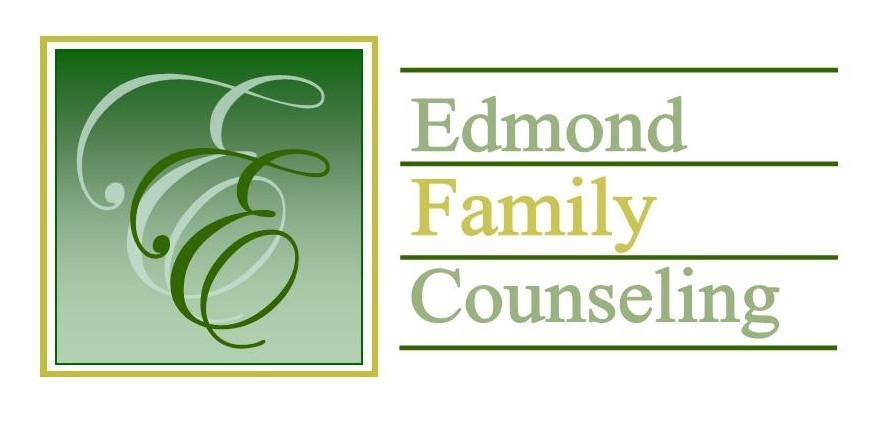 Edmond Family Counseling is committed to strengthening families and our community by championing mental health through prevention, education, and counseling.March Meeting AgendaMEETING DATE:  March 30, 2021      12:00 to 1:00 pmTherapist Showcase- Postponed Until April MeetingIf you would prefer to attend this meeting through Zoom, please contact Sheila Stinnett, EFC Executive Director, for meeting ID and password information prior to start of the meeting. Sheila’s email: sstinnett@edmondfamily.org EFC phone #: 405-341-35541. 	Call to Order: President- Chris Budde2. 	Consent Agenda: Remember anything in this section can be removed, discussed and      	voted on separately.a.	February Meeting Minutesb.	March Director’s Report (Summary of Director’s activities since last    				board mtg.)c.	March Administrative Manager’s Report  (Summary of Administrative 				Manager’s activities since last board mtg.) d.	February Statistical Report3.	Old Business- None4.	New Businessa.	Possible consideration and vote to enter executive session under the advisement of attorney Hugh Robert as per title 25 Oklahoma statute 307 (b)(7)b.	Possible consideration and vote to enter regular board sessionc.	Possible consideration and vote on any motions as a result of executive sessiond.	Discussion and possible vote concerning ADSAC certificatione.	Possible consideration and vote to approve resignation letters from Belinda Crosier and Elaine Kingf.	COVID-19 Updateg.	Update on OJA request for allocation application and “Community Action with Targeted Solutions” processh.	Possible consideration and vote to remove Veteran’s Day from the list of observed holidays in policy and procedure and add the day before Thanksgivingi.	Possible consideration and vote to change language regarding inclement weather closings in policy and procedure5.	Board Resources – Sheila StinnettDiscussion about strategic planningLegislative focus of the month- Kathy Matthews6.	Committee Reports:	a.	Financial Committee February Treasurer’s Report	b.   	Hope for Families – Chris Budde            c.   	Fundraising- Sheila Stinnett d.   	Public Relations and Be Edmond- Sheila Stinnette.	Professional Development & Oversight Committee- Sarah Brown7. 	New Business- (In accordance with the Open Meeting Act, new business is defined as 	any matter not known about or which could not have been reasonably foreseen prior 	to the time of posting the agenda.)8. 	Adjournment		    	There will be no lunch provided for February 2021.      Please call 341-3554 & leave a message if you are unable to attend     EFC Board Meeting agenda posted in the EFC lobby March 26, 2021